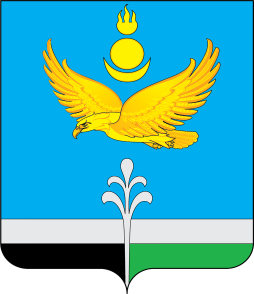 Муниципальное образование «Нукутский район»ДУМА МУНИЦИПАЛЬНОГО ОБРАЗОВАНИЯ «НУКУТСКИЙ РАЙОН»Седьмой созывРЕШЕНИЕ29 января 2024 г.                                      № 5                                                    п.НовонукутскийОб итогах оперативно-служебнойдеятельности отделения полицииМО МВД РФ «Заларинский» (дислокация п.Новонукутский)за  2023 год           Заслушав и обсудив отчет врио начальника отделения полиции МО МВД РФ «Заларинский» (дислокация п. Новонукутский)  майора полиции Замбалова И.Г.                   «Об итогах оперативно-служебной деятельности отделения полиции МО МВД РФ «Заларинский» (дислокация п. Новонукутский) за 2023 год», руководствуясь статьей 27 Устава муниципального образования «Нукутский район», ДумаРЕШИЛА:1. Отчет врио начальника отделения полиции МО МВД РФ «Заларинский» (дислокация                 п. Новонукутский) майора полиции Замбалова И.Г. «Об итогах оперативно-служебной деятельности отделения полиции МО МВД РФ «Заларинский» (дислокация п.Новонукутский)  за 2023 год» принять к сведению (прилагается).2. Опубликовать настоящее решение с приложением в печатном издании «Официальный курьер» и разместить на официальном сайте муниципального образования «Нукутский район».Председатель Думы муниципальногообразования «Нукутский район»  			 	 	               К.М. БаторовПриложениек решению ДумыМО «Нукутский район»от 29.01.2024 г. № 5Об итогах оперативно-служебной деятельности отделения полиции МО МВД РФ «Заларинский» (дислокация п.Новонукутский) за 2023 годПриоритетным направлением совместной деятельности судебных, надзорных, правоохранительных органов и органов местного самоуправления является защита общества от преступных посягательств, защита жизни, здоровья и собственности граждан.В 2023 году отделением полиции МО МВД России «Заларинский» во взаимодействии с Администрацией муниципального образования «Нукутский район», иными правоохранительными, надзорными и контролирующими органами реализован комплекс мер, направленных на снижение криминальной напряженности и сокращение преступности на обслуживаемой территории.Приоритетными направлениями для нас являлись недопущение дестабилизации оперативной обстановки, повышение эффективности работы по предупреждению, пресечению и раскрытию преступлений, а также совершенствование системы профилактики, как по направлению IT преступлений, так и в целом по охране общественного порядка.На должном уровне обеспечены правопорядок и общественная безопасность в период подготовки и проведения общественно политических, спортивно-массовых и иных мероприятий. В ходе проведения мероприятий нарушений общественного порядка не выявлено.За 2023 год в отделение полиции МО МВД поступило 2785 (- 4,6%, 2920) заявлений, сообщений о преступлениях, происшествиях, административных правонарушениях.На территории обслуживания отмечалась стабильная тенденция снижения зарегистрированной преступности, которая по итогам 12 месяцев 2023 года достигла показателя 14,4%, всего зарегистрировано 119 преступлений (2022 год - 139).На фоне снижения регистрации преступлений отмечено снижение количества расследованных уголовных дел (- 19,2%, п.г. - 104). Возросли показатели раскрываемости преступлений тяжкой категории на 20,0%. Всеми сотрудниками полиции раскрыто 19 преступлений тяжкой и особой тяжести, 23 преступления средней тяжести и 42 небольшой тяжести. Общий показатель раскрываемости по итогам работы за 2023 год составил 70,0% (Иркутская область: 56,8%).Необходимо отметить, что в отчетном периоде на территории района не зарегистрировано убийств и фактов умышленного причинения тяжкого вреда здоровью, повлекших смерть. Сократилось количество совершенных, краж чужого имущества (- 17,6%, с 51 до 42), в том числе из квартир (- 71,4%, с 14 до 4). Факты неправомерного завладения транспортными средствами, кражи транспортных средств не регистрировались.На территории обслуживания зарегистрировано меньше тяжких и особо тяжких преступлений (- 13,3%, с 30 до 26), не допущено фактов изнасилований (- 100%), корыстно – насильственных преступлений против личности: грабежей и разбоев.Сотрудниками отделения полиции МО МВД регулярно проводились мероприятия по пресечению распространения наркомании, в результате которых на территории обслуживания выявлено 4 преступления и 14 административных правонарушений по фактам незаконного хранения и потребления наркотических средств. Раскрыто с направлением суд 5 преступлений, изъято из незаконного оборота более 2 кг запрещенных к обороту веществ (2189 грамм), общая раскрываемость преступных деяний составила 100%.Оценивая эффективность работы по декриминализации лесной отрасли, хотелось бы отметить, что в отчетном периоде сотрудниками отделения полиции при проведении рейдовых и оперативно – профилактических мероприятий на месте совершения преступления застигнуты 3 лесоруба, возбуждены уголовные дела, изъяты орудия преступления – бензопилы и техника.Всего в 2023 году поставлено на учет 6 преступлений по фактам незаконных рубок лесных насаждений (2022 год - 6), раскрыто с направлением в суд 3 преступления. Показатель раскрываемости преступлений, предусмотренных статьей 260 УК РФ, составил 60% (Иркутская область: 42,7%).Обозначив достигнутые нами результаты, нельзя не отметить факторы, оказывающие негативное влияние на своевременное и качественное проведение доследственных и процессуальных проверок по преступлениям, совершенных с использованием информационных технологий, где преступники активно используют методы социальной инженерии, прибегая к элементам психологической обработки потерпевших, а также маскируя свои IP-адреса и создавая подменные телефонные номера, вводящие граждан в заблуждение. Безусловно, одной из действенных мер в этом вопросе остается профилактика, особенно среди платежеспособного населения, в том числе являющихся держателями банковских карт. В течение отчетного периода сотрудниками полиции проведено свыше 2000 профилактических обходов, в которых проведено свыше 4000 бесед по профилактике мошенничеств, в том числе 2200 с жителями района возрастной категории 60 «плюс». Проведено 50 бесед с рабочими коллективами. Силами одних сотрудников отделения полиции положительного результата достичь крайне тяжело, необходима работа всех субъектов профилактики, в том числе на муниципальном уровне, путем размещения видеороликов в социальных объектах и в средствах массовой информации, размещения информационных материалов в местах массового пребывания граждан и установки информационных плакатов (щитов) на различных территориях района и поселка.Принятие мер профилактического характера, проведение точечных мероприятий и адресной работы с подучетной категорией граждан способствовало сохранению позитивных тенденций по большинству направлений.На 22,2% меньше совершено преступлений несовершеннолетними (с 9 до 7), значительно сократилось количество преступлений совершенных в общественных местах (- 25,8%, с 31 до 23), в том числе на улицах (- 36,7%, с 30 до 19). Более чем на треть меньше совершено преступлений на бытовой почве (- 36,4%, с 33 до 21).Особое внимание уделялось работе по пресечению подростковой преступности. Как отмечено, подростками совершено 7 преступлений (- 22,2%). С целью недопущения повторных преступлений среди несовершеннолетних, состоящих на профилактическом учете, данная категория проверяется ежемесячно по месту жительства сотрудниками группы по делам несовершеннолетних и закрепленными наставниками из числа сотрудников отделения полиции. Каждый факт совершения несовершеннолетними общественно-опасного деяния анализируется и рассматривается на заседаниях КДН и ЗП в муниципальном образовании «Нукутский район». Приняты меры к изоляции от общества 3 несовершеннолетних, совершивших преступления, они помещены в специальные учебно-воспитательные учреждения закрытого типа, в Центр временного содержания несовершеннолетних правонарушителей направлялся 1 несовершеннолетний.В 2023 году выявлено 3 факта вовлечения несовершеннолетних в употребление алкоголя (статья 6.10 КоАП РФ), 45 нарушений Закона Иркутской области от 5 марта 2010 года № 7-ОЗ.В рамках противодействия незаконному обороту алкогольной и спиртосодержащей продукции сотрудниками отделения полиции проведено 65 рейдовых мероприятий. Из незаконного оборота изъято 22,4 литра алкоголя, выявлено 10 нарушений по главе 14 КоАП РФ.Уменьшилась криминальная активность со стороны лиц, находящихся в состоянии алкогольного опьянения (- 29,5%, с 61 до 43), имеется положительная динамика в снижение числа лиц, ранее судимых за совершение преступных деяний (- 17,6%, с 17 до 14). На должном уровне организована работа с 8 лицами, находящимися под административным надзором. На регулярной основе сотрудниками полиции осуществляется проверка данных граждан по месту жительства. Благодаря проводимым профилактическим мероприятиям инициативно выявлено 41 административное правонарушение (+ 86,4%), не допущено совершения данной категорией лиц преступлений.Еще одним из важных направлений деятельности полиции является осуществление миграционного контроля, где нами продолжена активная работа по выявлению правонарушителей, с принятием мер административного воздействия. За 2023 год сотрудниками миграционного пункта отделения полиции МО МВД первично поставлено на миграционный учет 22 иностранных гражданина. Привлечено к административной ответственности по главе 18 КоАП РФ 12 граждан, наложено штрафов на сумму 62,0 тыс. рублей, взыскано 61,4 тыс. рублей.Состояние безопасности дорожного движения ежегодно представляет собой особую значимость. На обслуживаемой территории зарегистрировано 3 дорожно–транспортных происшествия, в которых погиб 1 житель района, 2 граждан получили тяжкие травмы. Руководство МО МВД принимает все возможные меры к выделению дополнительных экипажей ДПС для несения службы на территории района. В 2023 году в отношении 5 водителей возбуждены уголовные дела за повторное управление транспортными средствами в состоянии опьянения.С учетом задач, определенных Министерством внутренних дел Российской Федерации и особенностями состояния оперативной обстановки, в 2024 году основные усилия будут направлены на:- обеспечение правопорядка и общественной безопасности в период подготовки и проведения выборов Президента Российской Федерации, обеспечение охраны здания военного комиссариата;- повышение эффективности взаимодействия с органами местного самоуправления по вопросам обеспечения общественного порядка и общественной безопасности в рамках реализации муниципальных программ правоохранительной направленности;- противодействие экстремизму и пресечение его распространение в молодежной среде;- профилактику и пресечение преступлений, совершенных с использованием информационных - телекоммуникационных технологий и компьютерной информации;- совершенствование мер по защите бюджетных средств, повышение эффективности борьбы с коррупцией, предупреждение и раскрытию преступлений в лесопромышленном комплексе;- повышение эффективности взаимодействия с муниципальной антинаркотической комиссией и субъектами системы профилактики по противодействию распространению наркомании среди населения;- укрепление законности при рассмотрении заявлений и сообщений о преступлениях и административных правонарушениях;-  профилактика социально-опасного поведения подростков, предупреждение правонарушений в отношении них;- реализацию предупредительных мер в сфере обеспечения безопасности дорожного движения.Завершая свое выступление, хочу отметить, что гарантом выполнения поставленных целей на 2024 год является тесное взаимодействие отдела с органами местного самоуправления, плодотворное сотрудничество с институтами гражданского общества и населением, в том числе в преддверии подготовки и проведения выборов Президента Российской Федерации в марте 2024 года.Начальник отделения полицииМО МВД РФ «Заларинский»(дислокация п.Новонукутский)						           А.Я.Изыкенов